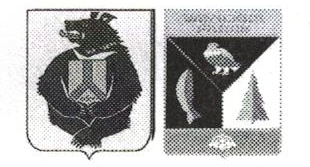 АДМИНИСТРАЦИЯ СЕЛЬСКОГО ПОСЕЛЕНИЯ «СЕЛО БУЛАВА»Ульчского муниципального района Хабаровского краяПОСТАНОВЛЕНИЕ18.04.2024   № 40-па                                                                                                                с.БулаваО принятии превентивных противопаводковых мероприятий на территории сельского поселения «Село Булава» Ульчского муниципального района Хабаровского края в 2024 году         На основании протокола Комиссии по предупреждению и ликвидации чрезвычайных ситуаций и обеспечению пожарной безопасности Ульчского муниципального района от 01.04.2024 №10, в целях своевременной подготовки к противопаводковому периоду на территории сельского поселения «Село Булава» Ульчского муниципального района Хабаровского края в 2024 году, администрация сельского поселения «Село Булава» Ульчского муниципального района Хабаровского краяПОСТАНОВЛЯЕТ:         1. Утвердить план превентивных противопаводковых мероприятий на территории сельского поселения «Село Булава» Ульчского муниципального района Хабаровского края в 2024 году, согласно приложению 1.         2. Утвердить состав противопаводковой комиссии сельского поселения «Село Булава» Ульчского муниципального района Хабаровского края для решения первоочередных задач и контроля за подготовкой к паводковому периоду в 2024 году, согласно приложению 2.         3. Рекомендовать директору МУП УМР «Булавинское жилищно-коммунальное хозяйство» (Химич В.А.):        - обеспечить безаварийную работу объектов жизнеобеспечения в зоне предполагаемых ЧС;         - предусмотреть предоставление техники для проведения аварийно-спасательных  и других неотложных мероприятий;                - подготовить резервные источники электроснабжения к работе в период паводка и обеспечить их безопасное функционирование.          4. Рекомендовать КГБУЗ «Ульчская районная больница» Амбулатория с. Булава (врач Дечули А.И.):         - спланировать запас медицинских и лекарственных средств для оказания медицинской помощи привлекаемым силам и пострадавшему населению при возникновении возможных чрезвычайных ситуаций в период прохождения весеннего паводка;         - создать резерв обеззараживающих средств для воды.         5. Контроль за исполнением настоящего постановления оставляю за собой.         6. Опубликовать настоящее постановление в информационном листке органов местного самоуправления «Село Булава» в «Вестнике местного самоуправления» и разместить на официальном сайте администрации сельского поселения «Село Булава» Ульчского муниципального района Хабаровского края в информационно-телекоммуникационной сети «Интернет».         7. Постановление вступает в силу после его официального опубликования (обнародования).Глава сельского поселения                                                                      Н.П.РосугбуПриложение № 1                                                                                                                                                                                                                                                         к постановлению Администрациисельского поселения «Село Булава»Ульчского муниципального районаХабаровского края                                                                                                                                                                                                                             от 18.04.2024 г. № 40-паПЛАН                                                                                                                                                                                                                                                        превентивных противопаводковых мероприятий на территории                                                                                                                                                                   сельского поселения «Село Булава»» Ульчского муниципального района Хабаровского края в 2024 годуПриложение № 2                                                                                                                                                                                                                                                       к постановлению АдминистрацииСельского поселения «Село Булава»Ульчского муниципального районаХабаровского края                                                                                                                                                                                                                             от 18.04.2024 г. № 40-па Состав                                                                                                                                                                                противопаводковой комиссии сельского поселения «Село Булава» Ульчского                                                                       муниципального района Хабаровского края для решения первоочередных задач и контроля за подготовкой к паводковому периоду в 2024 году___________________________________________№ п/пНаименование мероприятийОтветственный                  исполнительСрок                                     выполненияПримечание12345Уточнение участков местности и объектов, попадающих в зону возможных подтоплений, затоплений (количество домов, дворов, дорог и др.)Главный специалист администрации сельского поселения                       «Село Булава»До 29 апреля 2024 годаОрганизация круглосуточного наблюдения за уровнем воды.Глава сельского поселения «Село Булава»В паводковый период с начала ледохода 2024 годаПроведение проверки работоспособности систем оповещения населения об угрозах или параметрах возникновения чрезвычайных ситуацийГлавный специалист администрации сельского поселения                       «Село Булава»До 29 апреля 2024 годаОпределение сил и средств, привлекаемых для проведения аварийно-спасательных и других неотложных работ, а также для ликвидации последствий возможных затоплений (подтоплений)Глава сельского поселения «Село Булава»   До 29 апреля 2024 годаОрганизация информирования населения о проводимых мероприятиях по складывающейся паводковой обстановке на территориях, подверженных затоплению и принимаемых мерах по защите населенияГлава сельского поселения «Село Булава»С 1 мая 2024 года и постоянно в паводковый периодПроведение проверки готовности пункта временного размещения пострадавшего населенияглавный Специалист администрации сельского поселения «Село Булава»                       До 29 апреля 2024 годаСоздание запаса ГСМ для проведения спасательных работ и обеспечению работоспособности резервных источников электроснабженияГлава сельского поселения «Село Булава»До 29 апреля 2024 годаОповещение населения о местах сбора в случае угрозы подтопления, правилам поведения в случае возникновения ЧС, проведение работы с населением о создании ими запасов продовольственных продуктовГлава сельского поселения «Село Булава»Постоянно в паводковый период 2024 годаРосугбу Надежда ПетровнаГлава сельского поселения «Село Булава»Новрузова Елена АндреевнаГлавный специалист администрации сельского поселения «Село Булава»Гарасюк Юлия НиколаевнаГлавный специалист администрации сельского поселения «Село Булава»Химич Виктор Анатольевич Директор МУП УМР «Булавинское ЖКХ» (по согласованию)